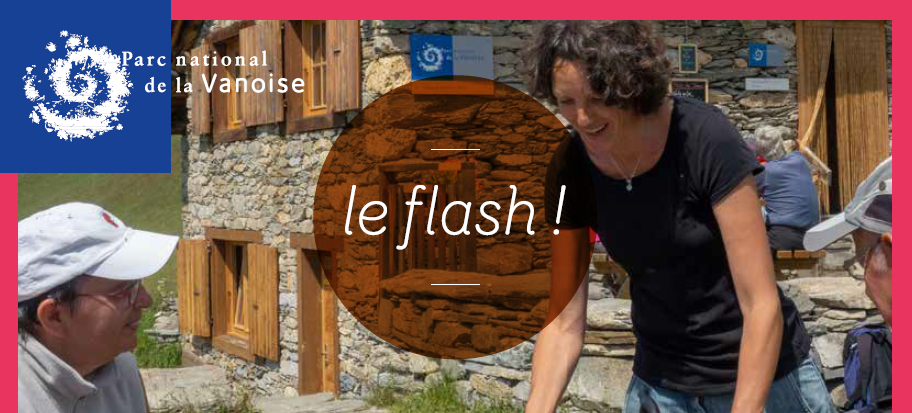 À L’ATTENTION DES MEMBRES DU CONSEIL D’ADMINISTRATION DU PARC NATIONAL DE LA VANOISE _______________________________________________________________________________________________________________________________________Ces bilans annuels présentent l'essentiel de l'activité des secteurs, par commune, dans les différents domaines d'action du Parc : connaissance, protection, accompagnement, partage et sensibilisation... Figurent également les membres des équipes qui travaillent au quotidien sur le terrain.Retrouvez ici tous les bilans 2019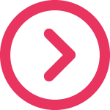 Bilans annuels d’activité des secteurs par commune